Texas Commission on Environmental Quality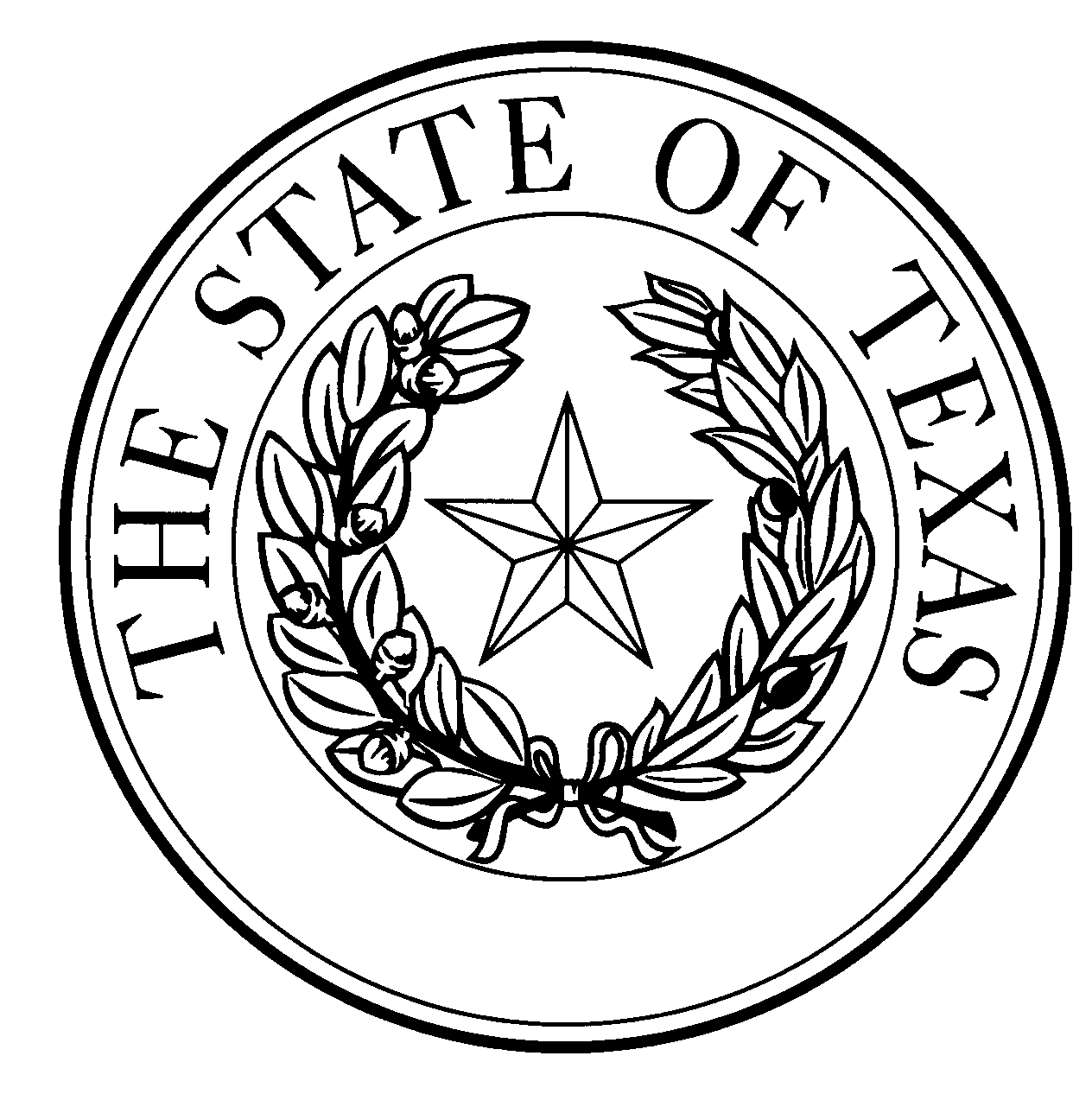 Notice of Concentrated Animal Feeding Operation ApplicationGeneral Permit Authorization No. TXG920299Application. Postmus Dairy, LLC, 2855 County Road 310, Dublin, Texas 76446 has applied to the Texas Commission on Environmental Quality (TCEQ) under General Permit No. TXG920000 for a non-substantial change to the terms of the nutrient management plan (NMP) previously submitted to the TCEQ. The Applicant has reconfigured the following land management units (LMUs) by adding pivots: A pivot was added to LMU #14 which created LMU #21 – 95 acres and decreased the acreage of LMU #14 from 270 to 175 acres. LMU #15 and #16 were combined and reconfigured to add three pivots which formed LMU #18 – 50 acres, LMU 19 – 18 acres, and LMU #20 – 60 acres; and decreased the acreage of LMU #15 from 111 to 33 acres, and LMU #16 from 191 to 126 acres. The acreage of LMU #6 decreased from 70 to 57 acres. The total land application area has decreased from 1,958 to 1,930 acres. The following changes are proposed for the dairy production area on Site Map A: the addition of concrete collection pit and Screw Press, the conversion of retention control structure (RCS) #1 into Settling Pond #2, the conversion of retention control structure (RCS) #2 to Settling Pond #1, and the expansion of the west freestall barn. In addition, the drainage areas of the retention control structures were reconfigured so that calf hutches, covered pens and commodity area that were previously in Site map A are now in Site Map B; the addition of RCS #6, new pens, manure storage areas, and pivots; and the closure of RCS #4. The authorized maximum capacity of 5,200 total dairy cattle, of which 3,100 are milking cows, will remain unchanged. The notice of change application and the updated NMP were received by TCEQ on August 5, 2020.No discharge of pollutants into the waters in the state is authorized by this general permit except under chronic or catastrophic rainfall conditions or events. All waste and wastewater will be beneficially used on agricultural land.The facility is located at 2855 County Road 310, Dublin, Erath County, Texas. The facility is located in the drainage area of the Leon River Below Proctor Lake in Segment No. 1221 of the Brazos River Basin. The following link to an electronic map of the site or facility’s general location is provided as a public courtesy and is not part of the application or notice. https://tceq.maps.arcgis.com/apps/webappviewer/index.html?id=db5bac44afbc468bbddd360f8168250f&marker=-98.303055%2C31.9725&level=12. For the exact location, refer to the application.The Executive Director of the TCEQ has approved the proposed non-substantial change to the terms of the NMP. The revised terms of the NMP have been included in the permit record and it is available at the TCEQ’s Central Records, 12100 Park 35 Circle Austin, Texas 78753.Information. For additional information about this application, contact Robert Chavez at (512) 239-0442. Si desea información en Español, puede llamar al 1-800-687-4040. General information regarding the TCEQ can be found at our web site at www.tceq.texas.gov/.Issued:  February 5, 2021